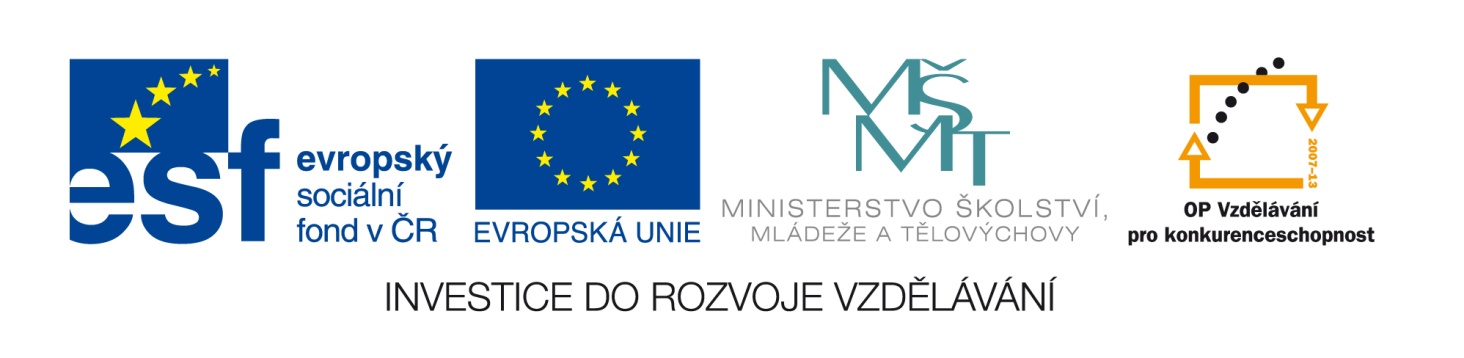 ŽIVÁ A NEŽIVÁ PŘÍRODANázev školy:		Základní škola a Mateřská škola KokoryČíslo projektu:		CZ.1.07/1.4.00/21.2149Autor:			Mgr. Jana ProcházkováDatum:		18. 1. 2012Název:			VY_32_INOVACE_08_PŘ_ŽIVÁ A NEŽIVÁ PŘÍRODATéma:			ŽIVÁ A NEŽIVÁ PŘÍRODA - OPAKOVÁNÍAnotace:	Žáci si zopakují znalosti z oblasti živé a neživé přírody – nerosty a horniny, houby, rostliny a živočichové, roční období, základní podmínky života, fotosyntézaVěková skupina:	4. ročníkVzdělávací oblast:	Člověk a jeho světVzdělávací obor:	PřírodovědaPřílohy:		řešeníZdroj materiálů: 	vlastní práce autoraOPAKOVÁNÍ Z PŘÍRODOVĚDYVyber a podtrhni správnou odpověď:Býložravci se živí:výhradně masitou potravouvýhradně rostlinnou potravourostlinnou a masitou potravouOpadavým jehličnanem je:tis červenýjedle bělokorámodřín opadavýMezi nepoživatelné lesní plody patří:jahodník obecnýostružiník křovitýlýkovec vonnýHouba vyrůstá:z podhoubíz podzemní bulvyz podzemní hlízyMezi obratlovce nepatří:žížalakočkakůňHmotnost měříme:hodinamiváhoudélkovým měřidlemMezi usazené horniny patří:žulamramorpískovecV zimní přírodě můžeme spatřit:havrana, zajíce, jelenavlaštovku, srnce, netopýrasýkoru, skřivana, ježkaMezi bezobratlé živočichy nepatří:kobylka cvrčiváčmelák zimnívrabec polníMezi veličiny nepatří:metrdélkahmotnostVe stavu strnulosti zimu přečkávají:medvěd, křeček, netopýrježek, veverka, jezevecužovka, ještěrka, zmijeMezi lesní rostliny nepatří:žitodubsasankaPták žijící v lese:čáp vlaštovkakukačkaZimní měsíce jsou:leden, únor, březenříjen, listopad, prosinecprosinec, leden, únorZákladní podmínky k životu (voda, vzduch, světlo a teplo, půda) poskytuje živým organizmům příroda:živáneživápolomrtváZelené rostliny při výživě (fotosyntéza) přijímají ze vzduchu:kyslíkdusíkoxid uhličitýŽaludy jsou plody:bukudubujavoruPlazi jsou:studenokrevní (v zimě ve stavu strnulosti)teplokrevní (aktivní po celou zimu)bezkrevní (v zimě se neplazí, zlomili by se)Ve čtyřsměrce vyhledejte názvy hornin, nerostů a energetických surovin. (Zbylá písmena složte do tajenky.) Horniny, nerosty a energetické suroviny ze čtyřsměrky doplňujte k popisu jejich vlastností.horniny:		nerosty:		energetické suroviny:	______________	_______________	_______________________________	_______________	_______________________________	_______________			_______________Vlastnosti hornin, nerostů a energetických surovin:	______________ je jednou z mnoha druhů magmatických hornin. Skládá se z ______________ - šedobíle zbarvený hladký kámen připomínající sklo, ________________, kterou pozorujeme v podobě světlých a tmavých lesklých šupinek a ________________, který tvoří v žule zrna různých barev podle druhu žuly (bílá, narůžovělá, červená)._____________ vznikl nahromaděním a stmelením vápnitých skořápek živočichů na dně dávných moří._____________ je přeměněná hornina. _____________ patří mezi nekovové nerostné suroviny. Vyrábí se z něj především šperky._____________ a ____________ se využívají jako palivo.Tajenka: kamenná je nerost, ze kterého se vyrábí ____________ kuchyňská.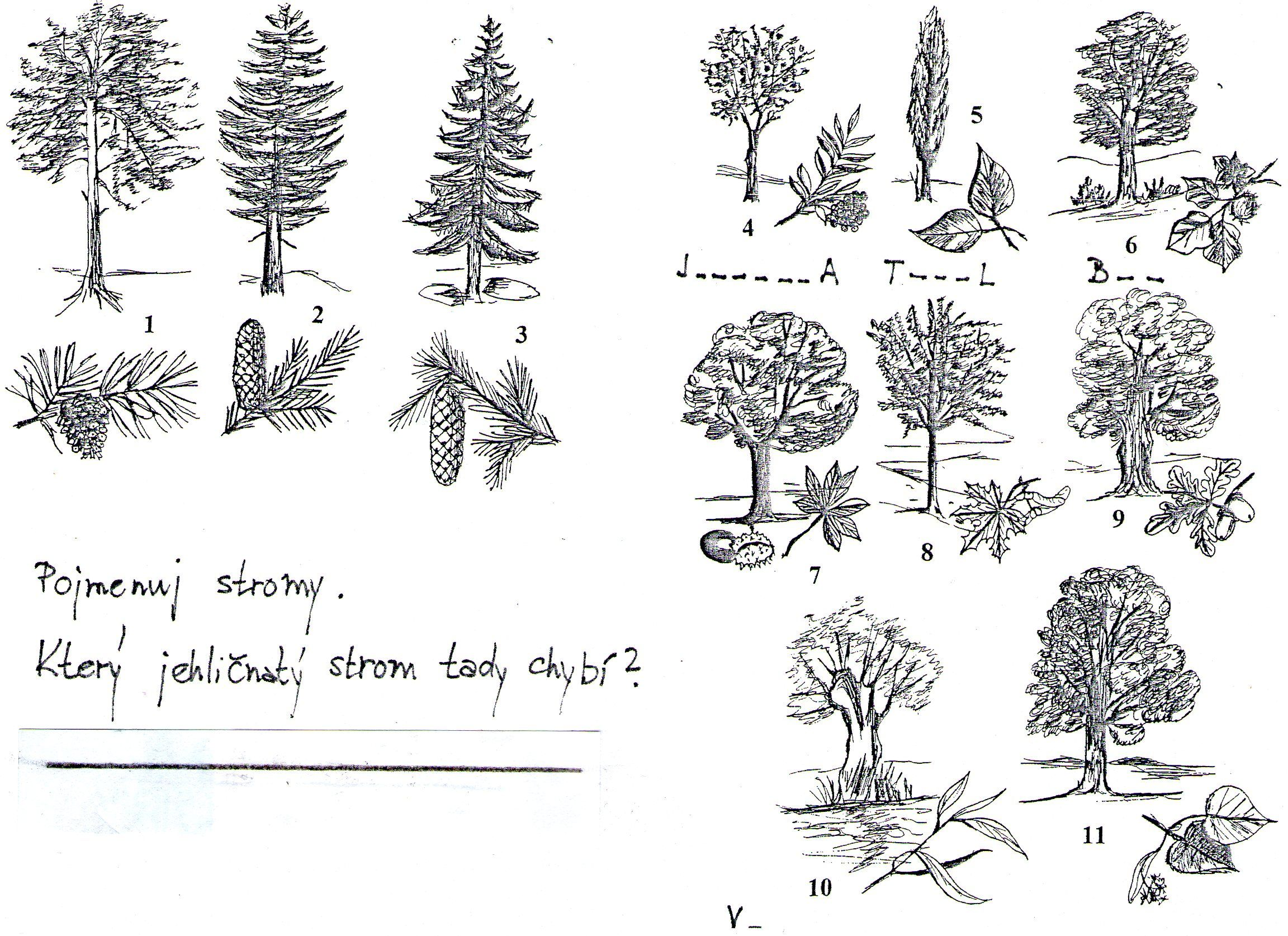 ŘEŠENÍ - OPAKOVÁNÍ Z PŘÍRODOVĚDYVyber a podtrhni správnou odpověď:Býložravci se živí:výhradně masitou potravouvýhradně rostlinnou potravourostlinnou a masitou potravouOpadavým jehličnanem je:tis červenýjedle bělokorámodřín opadavýMezi nepoživatelné lesní plody patří:jahodník obecnýostružiník křovitýlýkovec vonnýHouba vyrůstá:z podhoubíz podzemní bulvyz podzemní hlízyMezi obratlovce nepatří:žížalakočkakůňHmotnost měříme:hodinamiváhoudélkovým měřidlemMezi usazené horniny patří:žulamramorpískovecV zimní přírodě můžeme spatřit:havrana, zajíce, jelenavlaštovku, srnce, netopýrasýkoru, skřivana, ježkaMezi bezobratlé živočichy nepatří:kobylka cvrčiváčmelák zimnívrabec polníMezi veličiny nepatří:metrdélkahmotnostVe stavu strnulosti zimu přečkávají:medvěd, křeček, netopýrježek, veverka, jezevecužovka, ještěrka, zmijeMezi lesní rostliny nepatří:žitodubsasankaPták žijící v lese:čáp vlaštovkakukačkaZimní měsíce jsou:leden, únor, březenříjen, listopad, prosinecprosinec, leden, únorZákladní podmínky k životu (voda, vzduch, světlo a teplo, půda) poskytuje živým organizmům příroda:živáneživápolomrtváZelené rostliny při výživě (fotosyntéza) přijímají ze vzduchu:kyslíkdusíkoxid uhličitýŽaludy jsou plody:bukudubujavoruPlazi jsou:studenokrevní (v zimě ve stavu strnulosti)teplokrevní (aktivní po celou zimu)bezkrevní (v zimě se neplazí, zlomili by se)Ve čtyřsměrce vyhledejte názvy hornin, nerostů a energetických surovin. (Zbylá písmena složte do tajenky.) Horniny, nerosty a energetické suroviny ze čtyřsměrky doplňujte k popisu jejich vlastností.horniny:		nerosty:		energetické suroviny:	_VÁPENEC____	_KŘEMEN____	_ROPA_______ŽULA________	_SLÍDA_______	_UHLÍ____________MRAMOR____	_ŽIVEC_______			_DIAMANT______Vlastnosti hornin, nerostů a energetických surovin:	Žula je jednou z mnoha druhů magmatických hornin. Skládá se z křemene - šedobíle zbarvený hladký kámen připomínající sklo, slídy, kterou pozorujeme v podobě světlých a tmavých lesklých šupinek a živce, který tvoří v žule zrna různých barev podle druhu žuly (bílá, narůžovělá, červená).Vápenec vznikl nahromaděním a stmelením vápnitých skořápek živočichů na dně dávných moří.Mramor je přeměněná hornina. Diamant patří mezi nekovové nerostné suroviny. Vyrábí se z něj především šperky.Ropa a uhlí se využívají jako palivo.Tajenka: kamenná je nerost, ze kterého se vyrábí sůl kuchyňská.CENEPÁVEKŘEMENVASALUŽIPSLÍDAŽOÍLHUŮLROMARMTNAMAIDCENEPÁVEKŘEMENVASALUŽIPSLÍDAŽOÍLHUŮLROMARMTNAMAIDSŮL